LOST KEY PROGRAMMING MAY REQUIRE A PASSWORD, KEY CUT CODE, CYLINDER LOCK REPLACEMENT, A SECOND KEY AND MORE. PRICES MAY VARY. ALWAYS CALL TO DOUBLE CHECK 914-648-2844. CARLOSSubaru                                                                   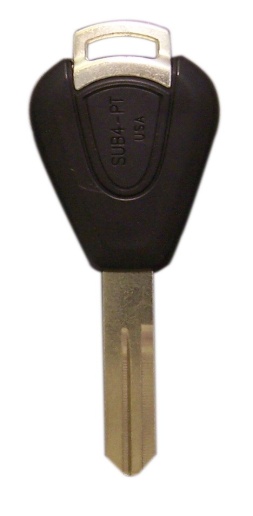 Minimum Deposit $44 x KEYB9 Tribeca, 2006-2013Forester, 2005-2008                          $120 LOST KEYS PAYS $130  Get 2xImpreza, 2005-2007                                                                                      $190Legacy, 2005-2009Outback, 2005-2009       CUT+PROGRAMMINGTribeca, 2006-2013                                                                                                                    Toyota Minimum Deposit $74 x KEY2014-2016  Prius  (Make sure original key has an H not a G) 2013-2015 Toyota Rav4, Toyota Highlander 2014-2016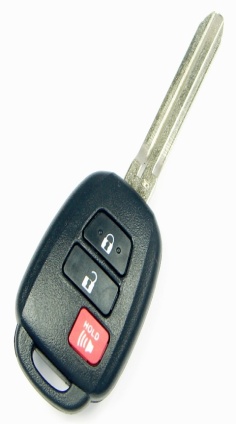                             CUT+PROGRAMMING    $153 Lost key pays $168							Get 2 x $2602012-16 Toyota Camry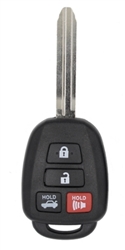 Minimum Deposit $71 x KEY                      $ 151 Lost key pays $166    Get 2 x $257                                         CUT+PROGRAMMING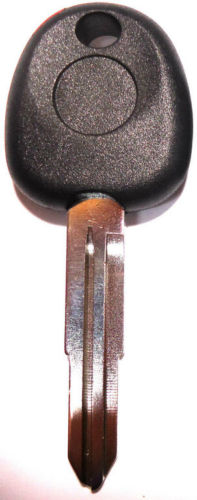 Hyundai 99-2010                     Minimum Deposit $34 x KEY$113 Lost key pays $123   Get 2 x $180                                                                                                         CUT+PROGRAMMING                                                       HYUNDAI / KIA 2009-2016 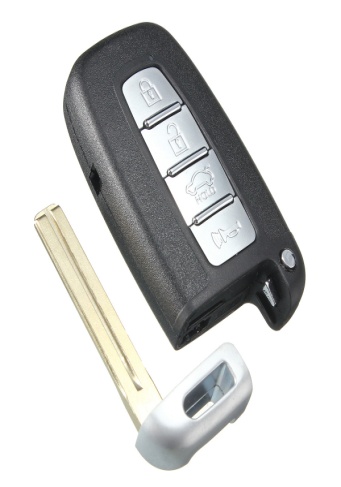 Minimum Deposit $94 x KEYL.Cut+Programming					$176 Lost key pays $191					Get 2 x $297CADILLAC/ GM/CHEVY /BUICK 2016-2006    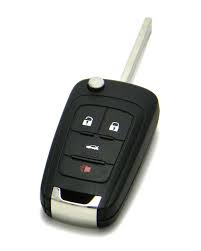   Minimum Deposit $95 x KEY  L.Cut+Programming                                                                                      $183 Lost key pays $198                                              2  x $3082002-2008 Volkswagen   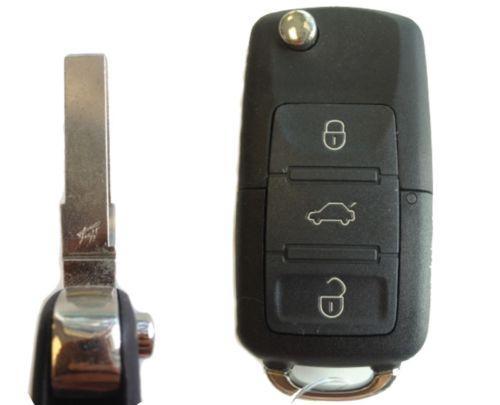 Minimum Deposit $102 x KEYL.Cut+Programming$196 Lost key pays $211Get 2 x $329Mercedes Benz 2005-2008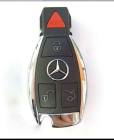 Minimum Deposit $125 x KEY$212 Lost key pays $227L.Cut+ProgrammingGet 2 x $355Audi A4 1997-2005 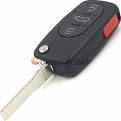 Minimum Deposit $108 x KEY$200 Lost key pays $215 Get 2 x $335L.Cut+ProgrammingBMW 99-2008                  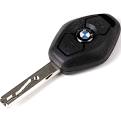 Minimum Deposit $91 x KEY$188 Lost key pays $203Get 2 x $316L.Cut+Programming2006 2007 2008 SUBARU LEGACY OUTBACK TRIBECA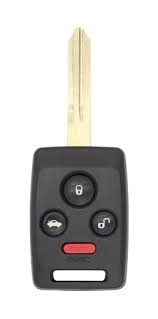 No more need for separate remote  Cut+Programming     Minimum Deposit $58 x KEY$142 Lost key pays $157Get 2 x $2422015-2004 Jeep/Dodge/Chrysler 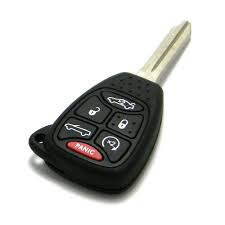 Minimum Deposit $48 x KEY$141 Lost key pays $156 Get 2x$241  Cut+Programming     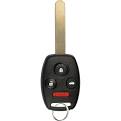 Honda 2003-2014Minimum Deposit $87 x KEY            $170 Lost key pays $185  Get 2 x $287   2004-2013 CHEVY-GMC               Minimum Deposit $28 x KEY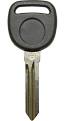            $113 Lost Key pays $123                   Get 2x $180       Cut+Programming     	Ford VAN/Truck 08-13 E 150 250 350 450 550                                  No more need for                  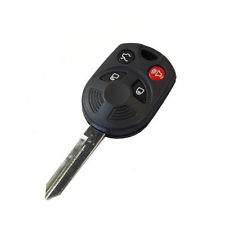                           separate key and remote                          Minimum Deposit $53 x KEY $145 Lost key pays $160 Get 2 x $247NISSAN Minimum Deposit $37 x KEY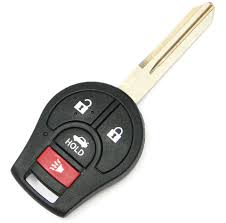  $126 Lost key pays $1412003-2009 350Z     Get 2 x $217
2004-2009 Quest                                             
2007-2016 Sentra                  Programming+CutFORD 99-2014 KEY Minimum Deposit $44 x KEY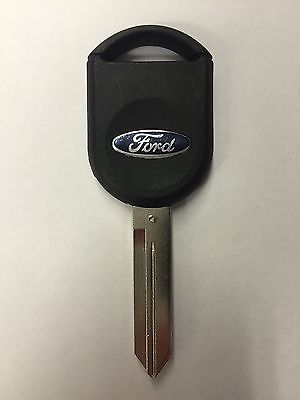                          $124 Lost Key Pays $134                               Get 2 x $196                     Programming+Cut2016-2000 FORD/LINCOLN/MAZDA/MERCURY                                                                                                Call for compatibility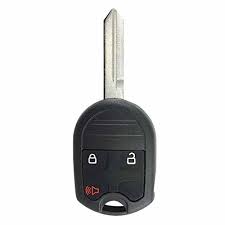                            Minimum Deposit $56 x KEY                     $147 Lost key Pays $162                                           Get 2x $250 No more need for separate remote unit                               Programming+Cut